БАШKОРТОСТАН  РЕСПУБЛИКАҺЫ                                                           РЕСПУБЛИКА БАШКОРТОСТАН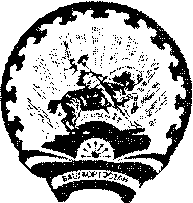           СТӘРЛЕБАШ РАЙОНЫ                                                                                                   СОВЕТМУНИЦИПАЛЬ  РАЙОНЫНЫҢ                                                                            СЕЛЬСКОГО ПОСЕЛЕНИЯ  ЯМFЫРСЫ АУЫЛ СОВЕТЫ			                                   ЯНГУРЧИНСКИЙ СЕЛЬСОВЕТ         АУЫЛ БИЛӘМӘҺЕ                                                                                       МУНИЦИПАЛЬНОГО РАЙОНА        СОВЕТЫ                                                                                                      СТЕРЛИБАШЕВСКИЙ РАЙОН453195,  Ямғырсы  ауылы, Совет урамы,17а                                                453195, с.Янгурча, ул.Советская, 17а                   Тел.2-31-40                                                                                                              Тел.2-31-40Карар                                       №153                                      Решение16 июнь 2022 й.                                                                     16 июня 2022г.О досрочном прекращении полномочий депутата Совета сельского поселения Янгурчинский сельсовет муниципального района Стерлибашевский район Республики Башкортостан двадцать восьмого созыва  Сагдатгареевой Розы Рамзиловны по избирательному округу № 4Рассмотрев заявление депутата Совета сельского поселения Янгурчинский сельсовет муниципального района Стерлибашевский район Республики Башкортостан Сагдатгареевой Розы Рамзиловны, в соответствии с пунктом 2 части 10 статьи 40 Федерального закона «Об общих принципах организации местного самоуправления в Российской Федерации» и пунктом 2 части 9 статьи 21 Устава сельского поселения Янгурчинский сельсовет муниципального района Стерлибашевский район Республики Башкортостан Совет сельского поселения Янгурчинский сельсовет муниципального района Стерлибашевский район Республики Башкортостан решил:Досрочно прекратить с 16 июня 2022 года полномочия депутата Совета сельского поселения Янгурчинский сельсовет муниципального района Стерлибашевский район Республики Башкортостан Сагдатгареевой Розы Рамзиловны, избранного по избирательному округу № 4, в связи с отставкой по собственному желанию (заявление прилагается).Председатель заседания Совета                                         Ф.Ф.Каримов